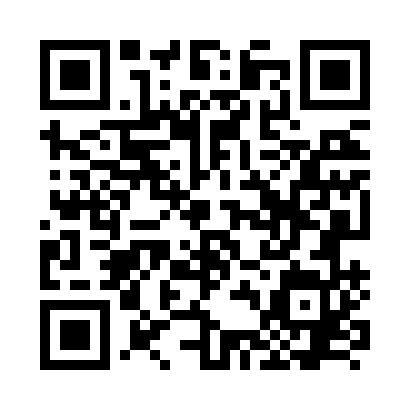 Prayer times for Bachheim, GermanyWed 1 May 2024 - Fri 31 May 2024High Latitude Method: Angle Based RulePrayer Calculation Method: Muslim World LeagueAsar Calculation Method: ShafiPrayer times provided by https://www.salahtimes.comDateDayFajrSunriseDhuhrAsrMaghribIsha1Wed3:596:081:235:238:4010:402Thu3:576:061:235:238:4110:423Fri3:546:051:235:248:4210:444Sat3:516:031:235:248:4410:475Sun3:496:021:235:258:4510:496Mon3:466:001:235:258:4710:517Tue3:435:591:235:268:4810:548Wed3:415:571:235:268:4910:569Thu3:385:561:235:278:5110:5910Fri3:355:541:235:278:5211:0111Sat3:335:531:235:288:5311:0312Sun3:305:521:235:288:5511:0613Mon3:285:501:235:298:5611:0814Tue3:255:491:235:298:5711:1115Wed3:225:481:235:308:5811:1316Thu3:205:461:235:309:0011:1517Fri3:175:451:235:319:0111:1818Sat3:145:441:235:319:0211:2019Sun3:125:431:235:329:0311:2320Mon3:095:421:235:329:0511:2521Tue3:075:411:235:339:0611:2722Wed3:065:401:235:339:0711:3023Thu3:065:391:235:339:0811:3224Fri3:055:381:235:349:0911:3325Sat3:055:371:235:349:1011:3426Sun3:055:361:245:359:1211:3427Mon3:045:351:245:359:1311:3528Tue3:045:341:245:369:1411:3629Wed3:045:341:245:369:1511:3630Thu3:045:331:245:369:1611:3731Fri3:035:321:245:379:1711:37